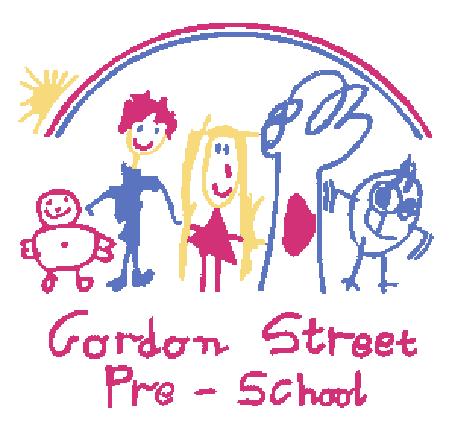 Dear Families,Congratulations Gordon Street Pre-School together with Bayside Council has the pleasure of offering you a position in our program for 2019.Please see our 2019 timetable for Term 1 & 2 (hours increase in 3-year-old in Term 3 & 4)
The 4-year-old program will be capped at 28 Children with 3 Educators & the 3-year-old program capped at 22 Children with 2 Educators.Acceptance: Please print and return this form by the required dateYou are required to accept or decline this offer by Tuesday 21st August (1st round offers) Parents Name: ___________________________________________Childs Name: ____________________________________________Contact Number: ___________________________________________Please tick for 3-year-old enrolment:We will be accepting this offer:_____We will be declining this offer:_______Please tick for 4-year-old enrolment:We will be accepting this offer:_____We will be declining this offer:_______We will be enrolling in extended care (please circle): YES / NODeposit: A $50.00 (nonrefundable) deposit must be paid to the Pre-School to secure your position. The deposit must be received into Gordon Streets bank account below by Tuesday 21st August for 1st round offers. (HCC holders exempt from deposit proof required)Bendigo Bank (Please include child’s initial and surname as reference)BSB –   633 000 Account – 141677450Are you the holder of a Health Care Card or a Pensioner Concession Card   YES / NO2019 Fees: 3-year-old - $420 per term, 4-year-old - $540 per term, Extended care $275 per term# Forms may be hand delivered or emailed. If you have any questions do not hesitate to contact our enrolment officer, Lara Schendzielorz: via email - enrolments.gordon.st.kin@gmail.comYours sincerely,Gordon Street Pre-School Committee of ManagementImportant notes:The Committee of Management is responsible to ensure the financial viability of the service and therefore reserves the right to make further adjustments to the timetable and/or fees if required.Our 4-year-old program is a funded Pre-School program. If your child will be/has received Pre-School funding at another service it is important that you advise us upon enrolment. 3-Year-Old4-Year-Old4-Year-Old Extended CareMONDAY9.15am - 2.15pmTUESDAY9.15am -12.15pmWEDNESDAY9.15am – 2.15pm 2.15pm-4.45pmTHURSDAY9.15am -12.15pmFRIDAY9.15am – 2.15pmHOURS6152.5